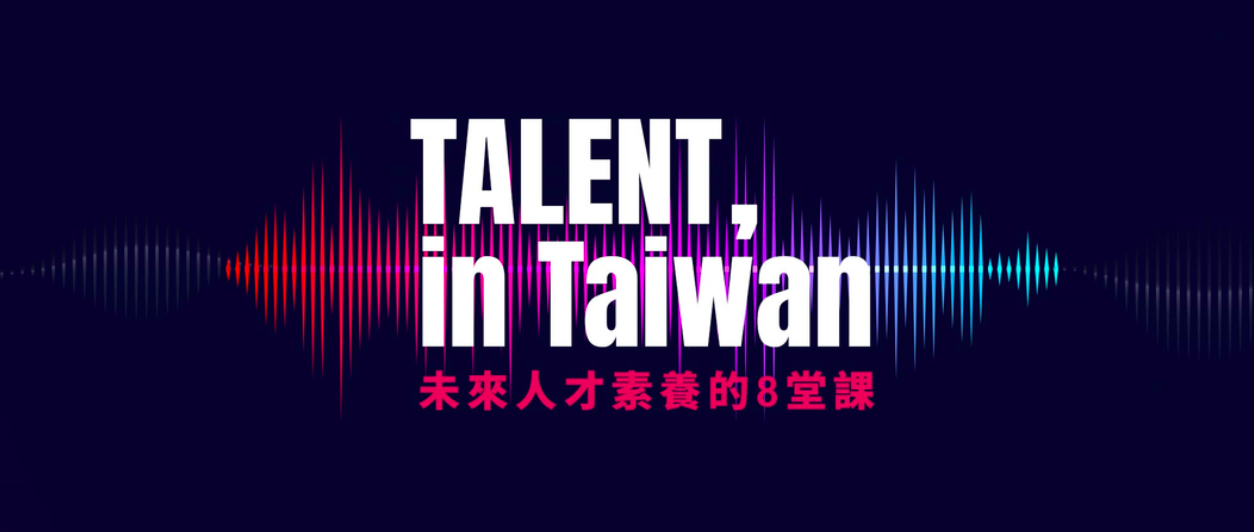 「未來人才素養的8堂課」兌換碼＆兌換流程兌換代碼：NDHU202206觀課期限：即日起至2022/12/31止兌換步驟：1.請至天下學習官網（https://www.cwlearning.com.tw/），並登入（請先加入會員）2.點選右上方「灰色小頭人像」，點選「兌換券」3.於「新增兌換券」中，輸入兌換碼，並按「新增」4.兌換後，下方出現「可使用」兌換券上，點選「立即使用」5.勾選課程，並按「兌換」6.您兌換的課程會出現於網頁上方選單「我的課程」中，點進後，即可觀課